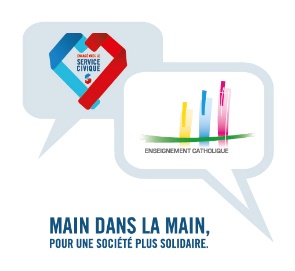 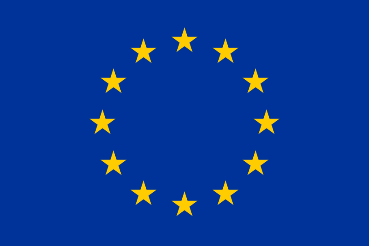 Axe Citoyenneté européenneContexte :2022 étant l'année de la Présidence Française de l'UE et l'année européenne de la Jeunesse, la mission s'inscrit dans une dynamique nationale qui vise à sensibiliser un public large, comprenant les élèves, la communauté éducative, les parents … aux questions de citoyenneté et des valeurs européennes, et à promouvoir l'engagement de la jeunesse  . Ce projet peut s'inscrire aussi dans le projet de l'établissement.Activités : / Le volontaire sera chargé de proposer et d'animer différentes actions de sensibilisation et d'échanges autour de la construction europénne, des valeurs européennes et de la citoyenneté européenne, avec la priorité d'œuvrer pour des publics défavorisés souvent éloignés des opportunités de mobilité en Europe. Il s'adressera à différents publics, élèves, équipe pédagogique, parents . .. II/ Il pourra notamment :- participer à l'animation d'actions organisées dans le cadre d'évènements comme la Journée Européenne des Langues en septembre, des ErasmusDays en octobre, des Journées de l'Europe en mai, Euroscola etc- coanimer des actions de sensibilisation auprès des jeunes dans le cadre d’interventions de partenaires extérieurs(type Maison de l'Europe/ Europe Direct / Eurodesk/ CRIJ ou autre)- coanimer un ou plusieurs évènements sur son pays d'origine le cas échéant, en lien avec la programmation des cours- présenter l'Europe, sous des angles différents, en compléments des enseignements, organiser des débats - coanimer des cafés polyglottes au sein de l'établissement et/ou en dehors- promouvoir la mobilité européenne, en faisant appel à des témoins, animer des ateliers pour renseigner les personnes interressées, IlI/ Il peut aussi être identifié comme "ambassadeur européen" si l'initiative est proposée localement de façon à intervenir dans différents établissements. Complémentarité avec les actions des autres personnels : Cette mission s'inscrit très souvent dans le projet d'établissement mené par la communauté éducative. Le sujet grâce au volontaire est traité de façon vivante, participative et collaborative mélant plusieurs publics. L'animation de la mission  s'inscrit dans une dynamique plus large que les seuls enseignements délivrés, avec une dimension sociétale d'interet général.  Le volontaire n'est jamais seul devant une classe ou un groupe, mais collabore à l'animation du projet sous la supervision du tuteur.  Modalités pour permettre aux volontaire une mixité sociale : L'école catholique est ouverte à tous sans aucune forme de discrimination. Les volontaires sont en contact d'élèves, sans distinction d'origine, d'opinion ou de croyance, venant de toute origine sociale, de milieu rural, urbain, certains allophones, certains en situation d'handicap. Ils sont également au contact d'autres publics variés, parents, personnel de vie scolaire.  